Lenguaje: 11o grado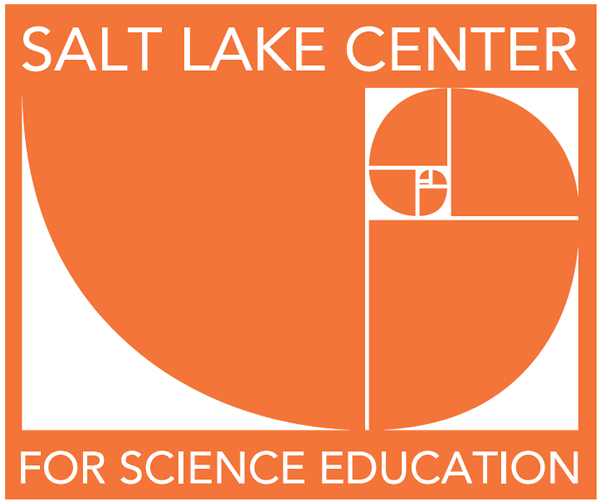 Sra. Kate Nebekerkate.nebeker2@slcschools.org  801-578-8226
Es sorprendente para mí que este será mi cuarto año en SLCSE. Es verdad que el tiempo vuela cuando uno se divierte. Después de tener unas vacaciones de verano fabulosas, me siento lista y emocionada de ser su profesora este año. El currículo que he planeado es arduo ya que mi esperanza es prepararlo para la universidad y lo que le espera después de la preparatoria. Tengo grandes expectativas para cada uno de mis estudiantes y he planeado el currículo de acuerdo a los requerimientos del distrito y del estado, considerando la cultura escolar única de SLCSE de la cual me encanta ser parte. En mi clase, planee en trabajar duro, estar preparado, ser responsable, ser creativo y ¡divertirse!  Acerca de la claseEsta clase está diseñada a ayudar a prepararlo a ser más competente en leer la clase de libros que se le asignarán en diferentes disciplinas por el resto de sus clases de preparatoria y más allá de eso. Este es su último año en la preparatoria y quiero asegurarme que se vaya con las habilidades que necesita par ¡tener éxito. Trabajará duro para dominar las habilidades de lectura, escritura, expresión, escuchar y de pensamiento crítico que necesitan para la universidad y para tener éxito en su carrera. Leeremos una variedad de recursos y va a escribir varios ensayos en borrador, revisar y redactar su escritura. Trabajaré atentamente dentro del Currículo Básico de Lenguaje de Utah para cumplir con las normas del estado. El Currículo Básico de Utah requiere practica y estudio continuo e intensivo de lectura y escritura informacional y literaria.  Un énfasis fuerte estará dada a la práctica de citar evidencia fuerte de texto en apoyo de un analisis que sea interesante. Otro gran enfoque la práctica de escribir textos informativos que examinan y presentan ideas complejas, conceptos e información de una manera precisa. Si le gustaría, por favor familiarícese con el Currículo Básico de Lenguaje de Utah el cual se puede encontrar en el sitio web del Ministerio de Educación de Utah en http://www.schools.utah.gov/core/Lectura requeridaDurante el año, usaremos muchos recursos ya que no tenemos un solo “libro”. Los libros a continuación se leerán por toda la clase. Sin embargo, todos los libros estarán acompañados de recursos suplementarios adicionales incluyendo: ensayos, videos, historias cortas, poemas, artículos, etc. The Kite Runner escrito por: Khaled HosseiniAnimal Farm escrito por: George OrwellMacbeth  escrito por: William ShakespeareFrankenstein  escrito por: Mary ShelleyEn adición, leeremos libros constantemente, ambos de ficción y no ficción, dentro de Grupos de Círculos de Literatura. Nuestra colección de libros ha estado creciendo continuamente y este año no es excepción. El departamento de lenguaje ha trabajado durante el verano para asegurar que le estamos proveyendo a los estudiantes con libros nuevos e interesantes de mérito literario para leer. Otras unidades incluyen:Ensayos y preparación universitariaAnálisis y Argumento Literario Discursos PúblicosConcursos de Poesía en Voz Alta y PoesíaPreparación para el Examen ACTCuentos Cortos y la Escritura CreativaEscritura Informativa AvanzadaUnidad 1: The Kite RunnerPregunta Esencial: ¿Es beneficiosa leer textos de ficción? ¿Por qué o Por qué no?Qué aprendemos de nosotros mismos de leer textos de ficción?Enfoque de Escritura: Análisis literario y narativos personalesUnidad 1: Narrativa personal y ensayos universitariosPregunta esencial: ¿Cómo hablo de mí mismo y me presento a otros?¿Qué necesito hacer para prepararme para el próximo año? En adición de trabajar en cosas universitarias y de la vida después de la preparatoria, leeremos algunas piezas de literatura clásica en grupos pequeños incluyendo: Frankenstein de Mary Shelley, My Antonia de Willa Cather, For Whom the Bell Tolls de Ernest Hemingway, To Kill a Mockingbird de Harper Lee y Catch 22 de Joseph Heller.MaterialesEs la expectativa que traiga a clase:Lápiz o lapiceroCuaderno LA (yo proveeré esto)El libro que estemos leyendo (libro y/o libros suplementarios) Carpeta de 3 aros con 1 sección específicamente dedicada a esta claseSu agenda SLCSE Políticas de calificaciones 										45% Esfuerzo 		45% Producto			10% Competencias de la vida Trabajo en clase, tarea, escritura en su diario	Ensayos, proyectos, pruebas, exámenes		Comunicación, profesionalismo						Resolución de problemas, trabajo en equipo 					           Practicar crecimiento de mentalidad	Si necesita una extensión en un trabajo, necesita hablar conmigo por lo menos un día antes que se entregue el trabajo. Trabajo tarde se aceptará pero se sustraerá el 50%. Por ejemplo, si una tarea vale 10 puntos y la entrega tarde, los más que puede recibir de puntaje es 5. Si está ausente, tiene una semana para recuperar el trabajo perdido a menos que otros arreglos se hayan hecho. Ensayos y proyectos contarán por la mayoría de su calificación en esta clase. Estos trabajos se darán por el transcurso del término y por lo tanto las fechas de entrega se darán a la larga. Las pruebas no se pueden volver a tomar. Su propósito es de proveer un resumen instantáneo de su aprendizaje en cualquier momento. El plagio no se acepta en lo absoluto. Si se le encuentra plagiando de cualquier forma, 0% se le dará por el trabajo y una conversación sucederá entre el estudiante, padre o tutor legal, y yo. Si el plagio ocurre una segunda vez, el estudiante no pasará ese cuarto en particular. Si necesita ayuda, programe una hora conveniente para venir a trabajar conmigo a vaya al “Homework Hall” después de la escuela. Las calificaciones al final de cada término (cuarto) son FINALES. Recordatorio: Para graduarse, se requiere que los estudiantes pasen cada cuarto de lenguaje de la escuela preparatoria. HonoresTodos los estudiantes pueden elegir tomar la clase para crédito de honores. En adición a todas las tareas regulares, los estudiantes de honores completarán algunas tareas y un proyecto/trabajo escrito fuera de clase. Puede decidir tomar parte en la clase de honores por las primeras dos semanas del año escolar. Después de eso, se asume que está en honores a menos que converse conmigo para removerse de la clase. Fallar a completar los proyectos de honores impactará negativamente su calificación. Expectativas de comportamiento de la clase								Llegue a la hora–en su asiento cuando la campana sueneEsté preparado–tenga sus materiales con ustedNo use teléfonos móvil o dispositivos electrónicos durante el tiempo de clase a menos que se especifique hacerlo Sea respetuoso–de la identidad, ideas, pertenencias y espacio personal de otrosNo deje rastro. Recoja sus cosas, junte su silla, y ponga las cosas donde pertenecenUna nota final: Leeremos una variedad de libros este año que destacarán temas, ideas y eventos controversiales de los cuales conversaremos durante el tiempo de clase. También leeremos libros que requieren un alto nivel de madurez debido a su naturaleza seria. Ser respetuoso de las ideas, creencias, pensamientos, observaciones y opiniones de otros es importante y es la expectativa en todo momento. Mi clase es un espacio seguro para que toda la gente pregunte preguntas, comparta ideas y sea sí mismo. Estimadas familias,Si tienen alguna pregunta o preocupación, por favor contácteme por correo electrónico a: kate.nebeker2@slcschools.org. ¡Espero con impaciencia trabajar con usted y su estudiante este año!Gracias,Kate NebekerSLCSE NEBEKER LA11 Disclosure SPANISH 2015-8-27Por favor firme y devuelva esta porción del documento de presentación He leído el documento de presentación de las previas páginas.   	 _______________________________________________              				Nombre del estudiante en letra imprenta 				Firma del padre y fecha									Número de teléfono móvil ______________________________________________						Firma del estudiante			Fecha                                                  ______________________________________________Dirección de correo electrónico del padre